Администрация Дзержинского района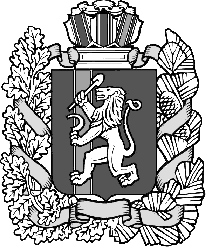 Красноярского краяПОСТАНОВЛЕНИЕс.Дзержинское28.06.2017										№ 345-пО внесении изменений в Постановление администрации Дзержинского района № 357-п от 28.05.2015 года «Об утверждении Положения об оплате труда работников муниципальных бюджетных учреждений культуры»В соответствии со статьей 144 Трудового кодекса Российской Федерации, статьей 86 Бюджетного кодекса Российской Федерации, статьей 53 Федерального закона от 06.10.2003 № 131-ФЗ «Об общих принципах организации местного самоуправления в Российской Федерации», руководствуясь ст. 19 Устава района, ПОСТАНОВЛЯЮ:1.Внести в постановление администрации Дзержинского района № 357-п от 28.05.2015 года «Об утверждении Положения об оплате труда работников муниципальных бюджетных учреждений культуры» следующие изменения:1.1. раздел 4. «Выплаты стимулирующего характера», пункт 4.5 «Персональные выплаты устанавливаются»  дополнить подпунктом 4.5.6 следующего содержания:«4.5.6. Персональная краевая выплата работникам, реализующим основную деятельность учреждения (далее - основной персонал учреждений культуры), в размере 3 450 рублей на одного работника с учетом районного коэффициента и процентной надбавки к заработной плате за стаж работы в районах Крайнего Севера и приравненных к ним местностях или надбавки за работу в местностях с особыми климатическими условиями.Персональная краевая выплата работникам основного персонала учреждений культуры устанавливается на основании приказа руководителя учреждения.Персональная краевая выплата работникам основного персонала учреждений культуры производится сверх начисленной работнику месячной заработной платы (с учетом компенсационных выплат, в том числе доплаты до размера минимальной заработной платы (минимального размера оплаты труда), региональной выплаты и выплат стимулирующего характера), пропорционально отработанному времени.»2.Контроль за исполнением настоящего постановления возложить на заместителя главы района по общественно-политическим вопросам Ю.С. Гончарика.3. Постановление вступает в силу в день, следующий за днем его официального опубликования, и распространяется на правоотношения, возникшие с 1 июня 2017 года.Глава района								Д.Н. Ашаев